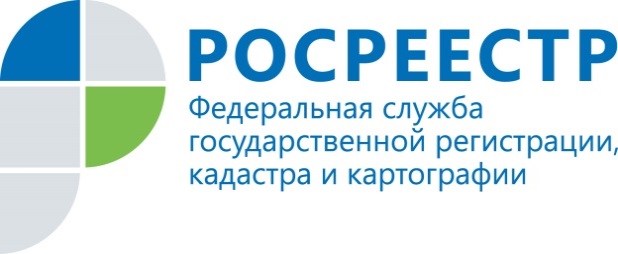 ПРЕСС-РЕЛИЗРосреестр поможет собственнику обезопасить себя от мошеннических сделок Обезопасить свое имущество от мошеннических действий с каждым годом становиться все проще.   Одна из таких мер – запрет на регистрацию права без личного участия собственника. Чтобы его наложить, необходимо обратиться в МФЦ и написать заявление в управление Росреестра по Новгородской области, где  будет указано, что любая процедура с недвижимостью заявителя возможна только при его личном участии. Информация об этом  вносится в Единый государственный реестр прав, по которому специалисты Росреестра проверяют юридическую чистоту недвижимости перед тем, как зарегистрировать по ней сделку. Данная услуга оказывается бесплатно. Таким образом, если кто-либо попытается посягнуть на чужую недвижимость, он получит, что называется, от «ворот поворот». Особенно это интересно тем, кто, например, надолго уезжает или проживает не по месту нахождения объекта недвижимости. Всего с начала 2016 года Управлением Росреестра по Новгородской области  принято порядка 1500  заявлений о запрете регистрации права без личного участия собственника. Аннулировать запись в Едином государственном реестре прав о невозможности государственной регистрации без личного участия собственника можно будет только по заявлению самого собственника. Контакты для СМИСараева Любовь Викторовна Помощник руководителя  8 (816 2) 943-087+7 911 6119284173002, Великий Новгород, Октябрьская, д. 17